Modèle à adapter n° 05-C-MOD2 - CDG 53 – (mars 2022)Arrêté n° ___ portant mise en disponibilité (ou renouvellement) pour convenances personnelles 
ou pour créer ou reprendre une entreprise ou pour études ou recherches 
de M./Mme _____________________, __________ (grade), Le Maire, (ou Président),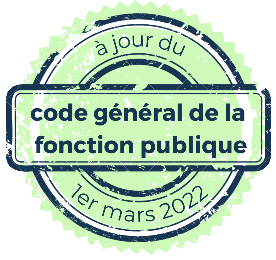 Vu le code général des collectivités territoriales, notamment son article L.2122-18 (ou L.5211-9),Vu le code général de la fonction publique, notamment ses articles L.514-1 à L514-8,Vu le décret n° 86-68 du 13 janvier 1986 modifié, relatif aux positions de détachement, hors cadres, de disponibilité, de congé parental des fonctionnaires territoriaux et à l’intégration,Vu le décret n°2017-105 du 27 janvier 2017 relatif à l'exercice d'activités privées par des agents publics et certains agents contractuels de droit privé ayant cessé leurs fonctions, aux cumuls d'activités et à la commission de déontologie de la fonction publique,(Le cas échéant pour une disponibilité pour études et recherches) Vu le décret n°85-1076 du 9 octobre 1985 modifié pris pour l’application des articles 4, 5 et 6 de la loi n°84-594 du 12 juillet 1984 modifiée et relatif à l’exercice du droit à la formation des agents de la fonction publique territoriale,Vu le décret n° 2020-69 du 30 janvier 2020 relatif aux contrôles déontologiques dans la fonction publique,Vu l’arrêté du ______________ (dernière situation statutaire du fonctionnaire),Vu la lettre de M./Mme ______________, en date du ______________ sollicitant une disponibilité pour convenances personnelles ou pour créer ou reprendre une entreprise ou pour études et recherches pour une période de ______________ débutant le ______________,(Le cas échéant) Vu l’avis de compatibilité de la commission de déontologie du …..,(Le cas échéant- en cas de renouvellement au terme de 5 ans de disponibilité (disposition applicable à compter du 29 mars 2019)) Vu l’arrêté n°… portant réintégration de M………du ……… au …………… soit …… (Indiquer la durée),(Le cas échéant- en cas de renouvellement au terme de 5 ans de disponibilité (disposition applicable à compter du 29 mars 2019)) Considérant que M./Mme …… justifie d’au moins 18 mois de services effectifs continus dans la fonction publique, arrête :Article 1 : Placement en disponibilitéM./Mme ______________, ______________ (grade), classé(e) au ____ échelon, avec effet du ______________, est placé(e) en position de disponibilité, sur sa demande, pour convenances personnelles ou pour créer ou reprendre une entreprise ou pour études ou recherches, pendant la période du ______________ au ______________.La durée maximale est déterminée comme suit :. pour études ou recherches : 3 ans maximum renouvelables 1 fois,. pour convenances personnelles : 5 ans maximum renouvelables dans la limite de 10 ans sur l'ensemble de la carrière, à la condition que l'intéressé(e), au plus tard au terme d'une période de 5 ans de disponibilité, ait accompli, après avoir été réintégré(e), au moins 18 mois de services effectifs continus dans la fonction publique.. pour créer ou reprendre une entreprise* : 2 ans maximum* Le cumul d’une disponibilité pour créer ou reprendre une entreprise avec une disponibilité pour convenances personnelles est possible dans la limite de 5 ans maximum lorsqu’il s’agit d’une première période de disponibilité.(Les périodes de disponibilité accordées avant le 29 mars 2019 sont exclues du calcul des 5 années au terme desquelles l’agent est soumis à l’obligation de réintégration d’au moins 18 mois pour pouvoir prétendre au renouvellement de sa disponibilité)Article 2 : RémunérationM./Mme ______________ cessera de bénéficier de ses droits à rémunération, avancement et à la retraite pendant la période de disponibilité. Cependant, si l’agent exerce, durant la période, une activité professionnelle lucrative, salariée ou indépendante à temps complet ou à temps partiel, dans les conditions prévues à l’article 25-1 du décret n°86-68 du 13 janvier 1986, il conserve ses droits à avancement d’échelon et de grade, dans la limite de 5 ans. La conservation des droits à avancement d’échelon et de grade est subordonnée à la transmission annuelle, par l’agent à son autorité territoriale, des pièces justifiant l’exercice d’une activité professionnelle. La transmission intervient par tous moyens à l’autorité territoriale à une date définie par cette dernière ou au plus tard au 1er janvier de chaque année suivant le 1er jour de son placement en disponibilité. A défaut de transmission, l’agent ne pourra pas prétendre à la conservation de ses droits à avancement sur la période concernée. (La conservation des droits à avancement d’échelon et de grade est possible uniquement pour les disponibilités ou les renouvellements accordés à compter du 7 septembre 2018).Article 3 : RéintégrationM./Mme ______________ devra solliciter sa réintégration, s’il (si elle) le souhaite, trois mois au moins avant l’expiration de la période de disponibilité en cours (sauf disponibilité de moins de 3 mois).Le droit à réintégration de l’agent dans un emploi correspondant à son grade s’exerce à l’une des trois premières vacances si la durée totale de la disponibilité n’a pas excédé 3 années. Dans le cas contraire, le droit s’exerce en fonction des vacances qui se produisent, de façon à ce qu’il (elle) soit réintégré dans un délai raisonnable.Article 4 : RenouvellementCette disponibilité est renouvelable, sur demande de l’agent, par période de 5 années maximum et dans la limite de 10 années sur l’ensemble de la carrière.Article 5 : Exercice d’une activité privée pendant une disponibilité pour convenances personnellesDans le cas où l’’agent souhaite exercer une activité professionnelle privée pendant sa disponibilité, il doit en informer sa collectivité dans les conditions prévues par le décret n° 2020-69 du 30 janvier 2020.Article 6 : Voies et délais de recoursEn cas de contestation, le présent arrêté peut, dans un délai de deux mois à compter de sa notification à l’agent, faire l’objet d’un recours administratif préalable devant l’auteur de la décision et d’un recours contentieux devant le Tribunal Administratif de NANTES.Article 7 : ExécutionAmpliation du présent arrêté sera transmise à M. le Président du Centre de gestion de la fonction publique territoriale de la Mayenne, M. le Comptable de la collectivité et à l’intéressé(e).Fait à _______________________,le __________________Le Maire, (Le Président),